§5-621.  Definitions; significant-connection factors1.  Definitions.  As used in this subpart, unless the context otherwise indicates, the following terms have the following meanings.A.  "Emergency" means a circumstance that likely will result in substantial harm to a respondent's health, safety or welfare and for which the appointment of a guardian is necessary.  [PL 2017, c. 402, Pt. A, §2 (NEW); PL 2019, c. 417, Pt. B, §14 (AFF).]B.  "Home state" means the state in which the respondent was physically present, including any period of temporary absence, for at least 6 consecutive months immediately before the filing of a petition for a protective order or the appointment of a guardian or, if the respondent was not physically present in a single state for the 6 months immediately preceding the filing of the petition, the state in which the respondent was physically present, including any period of temporary absence, for at least 6 consecutive months ending within the 6 months prior to the filing of the petition.  [PL 2017, c. 402, Pt. A, §2 (NEW); PL 2019, c. 417, Pt. B, §14 (AFF).]C.  "Significant-connection state" means a state, other than the home state, with which a respondent has a significant connection other than mere physical presence and in which substantial evidence concerning the respondent is available.  [PL 2017, c. 402, Pt. A, §2 (NEW); PL 2019, c. 417, Pt. B, §14 (AFF).][PL 2017, c. 402, Pt. A, §2 (NEW); PL 2019, c. 417, Pt. B, §14 (AFF).]2.  Significant-connection factors.  In determining under section 5‑623 and section 5‑631, subsection 5 whether a respondent has a significant connection with a particular state, the court shall consider:A.  The location of the respondent's family and other persons required to be notified of the guardianship proceeding or protective proceeding;  [PL 2017, c. 402, Pt. A, §2 (NEW); PL 2019, c. 417, Pt. B, §14 (AFF).]B.  The length of time the respondent at any time was physically present in the state and the duration of any absence;  [PL 2017, c. 402, Pt. A, §2 (NEW); PL 2019, c. 417, Pt. B, §14 (AFF).]C.  The location of the respondent's property; and  [PL 2017, c. 402, Pt. A, §2 (NEW); PL 2019, c. 417, Pt. B, §14 (AFF).]D.  The extent to which the respondent has ties to the state such as voting registration, state or local tax return filing, vehicle registration, driver's license, social relationship and receipt of services.  [PL 2017, c. 402, Pt. A, §2 (NEW); PL 2019, c. 417, Pt. B, §14 (AFF).][PL 2017, c. 402, Pt. A, §2 (NEW); PL 2019, c. 417, Pt. B, §14 (AFF).]SECTION HISTORYPL 2017, c. 402, Pt. A, §2 (NEW). PL 2017, c. 402, Pt. F, §1 (AFF). PL 2019, c. 417, Pt. B, §14 (AFF). The State of Maine claims a copyright in its codified statutes. If you intend to republish this material, we require that you include the following disclaimer in your publication:All copyrights and other rights to statutory text are reserved by the State of Maine. The text included in this publication reflects changes made through the First Regular and First Special Session of the 131st Maine Legislature and is current through November 1. 2023
                    . The text is subject to change without notice. It is a version that has not been officially certified by the Secretary of State. Refer to the Maine Revised Statutes Annotated and supplements for certified text.
                The Office of the Revisor of Statutes also requests that you send us one copy of any statutory publication you may produce. Our goal is not to restrict publishing activity, but to keep track of who is publishing what, to identify any needless duplication and to preserve the State's copyright rights.PLEASE NOTE: The Revisor's Office cannot perform research for or provide legal advice or interpretation of Maine law to the public. If you need legal assistance, please contact a qualified attorney.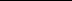 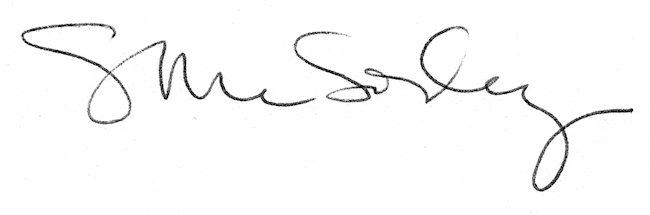 